附件3××××年度省一流学科建设报告单位名称：__________________（盖章） 学科名称：__________________            学科类别：                               培养层次：____________学科大类：                             学科负责人：                说明：（1）“重点突破指标清单实现情况”请对照本办法附件2填报；（2）国家级人才包括：两院院士、国家万人、国家千人、国家青年千人、长江学者、国家杰青基金、新世纪百千万人才、教育部新世纪人才、国家教学名师、国家高端外国专家、国家重点研发计划首席科学家、国家科技重大专项首席科学家、中央马工程首席专家、中宣部“四个一批”人才等；（3）省级人才包括：省特级专家、省千人、高校钱江学者特聘教授、“151”人才重点资助和第一层次、省级突出贡献中青年专家、省宣传文化系统“五个一批”人才、省“万人计划”教学名师等；（4）省部级及以上创新团队包括：国家自然基金创新研究群体、国家级教学团队、教育部创新团队、省级重点创新团队、省级教学团队等；（5）国家教学平台包括：国家级实验教学示范中心、国家级虚拟仿真实验教学中心、国家大学生校外实践教育基地等；（6）省级教学平台包括：省级重点实验教学示范中心、省级虚拟仿真实验教学中心、省级大学生校外实践教育基地等；（7）国家教学成果奖包括：教育部教学成果奖、中国研究生教学成果奖；（8）省部级及以上学科竞赛奖励包括：中国“互联网+”大学生创新创业大赛、“挑战杯”全国大学生系列科技学术竞赛、教育部学位中心和国家科协举办的研究生系列学科竞赛、省大学生科技竞赛委员会组织的学科竞赛、中国美协和省美协等专业协会组织的展览获奖等；（9）国家级科研创新平台包括：国家重点实验室、国家工程（技术）研究中心、工程实验室、国家2011协同创新中心、国家级智库等；（10）省部级科研创新平台包括：教育部重点实验室、教育部工程（技术）中心、教育部人文社科基地、省重点实验室、省工程实验室、省工程（技术）研究中心、省2011协同创新中心、省哲学社会科学重点研究基地、省级智库等。（11）国家级成果奖励包括：国家最高科学技术奖、国家自然科学奖、科技进步奖、技术发明奖、教育部科学研究优秀成果奖（人文社科）、全国美展金奖等。（12）省部级成果奖励包括：教育部科学研究优秀成果奖（科学技术）、省科学技术奖、省哲学社会科学优秀成果奖、中国专利奖、文华奖、中国广播影视大奖、中国戏剧奖、音乐金钟奖、茅盾文学奖、鲁迅文学奖、全国优秀儿童文学奖、中国出版政府奖、中国优秀图书奖、孙冶方经济科学奖、何梁何利科技奖、全国美展银奖铜奖，以及其它获国家奖推荐的成果等。（13）产学研平台包括：与本学科直接关联的地市级及以上产学研联盟和科技服务平台、地市级及以上协会（学会）发起单位或秘书长单位、有经常性经费支持的校企联合研究所（实验室、工程中心）等；（14）在重要学术/行业组织担任重要职务包括：国际学术组织任职、全国一级学会（协会）常务理事及以上或下设二级分会主任委员、省一级学会（协会）副理事长及以上等。（15）国际科研合作项目包括：省部级及以上科研管理部门立项的各类国际科研合作项目；（16）国际科研合作平台包括：省部级及以上国际科技合作基地；（17）各一级指标完成率由所在单位根据该一级指标下相应的具体指标年度完成情况综合确定；各学科综合完成率（%）。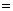 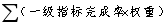 学科建设实施与负责人履职情况（1000字以内）学科建设实施与负责人履职情况（1000字以内）学科建设实施与负责人履职情况（1000字以内）学科建设实施与负责人履职情况（1000字以内）学科建设实施与负责人履职情况（1000字以内）学科建设实施与负责人履职情况（1000字以内）二、重点突破指标清单实现情况二、重点突破指标清单实现情况二、重点突破指标清单实现情况二、重点突破指标清单实现情况二、重点突破指标清单实现情况二、重点突破指标清单实现情况三、主要建设指标完成情况三、主要建设指标完成情况三、主要建设指标完成情况三、主要建设指标完成情况三、主要建设指标完成情况三、主要建设指标完成情况一级指标二级指标具体指标目标值年度完成值完成率（%）师资队伍建设（20%）专任教师人数专任教师总数（人）师资队伍建设（20%）专任教师人数其中：国家级人才（人）师资队伍建设（20%）专任教师人数其中：省级人才（人）师资队伍建设（20%）专任教师结构博士学位教师占比（%）师资队伍建设（20%）专任教师结构45周岁以下青年教师占比（%）师资队伍建设（20%）团队省部级及以上创新团队数（个）师资队伍建设（20%）自设指标人才培养（25%）教学平台国家教学平台（个）人才培养（25%）教学平台省级教学平台数（个）人才培养（25%）本科生教育学生在核心及以上期刊（浙大标准）发表论文数（篇）人才培养（25%）本科生教育本科生读研率（%）人才培养（25%）研究生教育研究生以第一作者在SCI、SSCI、EI、MEDLINE、A&HCI 、CSCD、CSSCI收录期刊及在国内一级及以上期刊（浙大标准）发表论文数（篇）人才培养（25%）研究生教育研究生学位论文抽检优良率（%）人才培养（25%）教学成果与奖励国家教学成果奖（项）人才培养（25%）教学成果与奖励省级教学成果奖（项）人才培养（25%）教学成果与奖励国家精品在线开放课程（门）人才培养（25%）教学成果与奖励国家级规划教材（部）人才培养（25%）教学成果与奖励省部级及以上学科竞赛奖励（项）人才培养（25%）自设指标科学研究与社会服务（25%）科研平台国家级科研创新平台数（个）科学研究与社会服务（25%）科研平台省部级科研创新平台数（个）科学研究与社会服务（25%）科研项目与经费主持国家级科研项目数（项）科学研究与社会服务（25%）科研项目与经费其中：重点、重大项目数（项）科学研究与社会服务（25%）科研项目与经费主持省部级科研项目数（项）科学研究与社会服务（25%）科研项目与经费其中：重点、重大项目数（项）科学研究与社会服务（25%）科研项目与经费师均科研经费（万元）科学研究与社会服务（25%）科研成果在SCI、SSCI、EI、MEDLINE、A&HCI、CSCD、CSSCI收录期刊和一级期刊（浙大标准）及以上期刊发表论文数（篇）科学研究与社会服务（25%）科研成果其中：国内权威期刊论文数（浙大版，篇）科学研究与社会服务（25%）科研成果其中：SCI top收录期刊论文数（篇）科学研究与社会服务（25%）科研成果出版著作（部）科学研究与社会服务（25%）科研成果授权发明专利（件）科学研究与社会服务（25%）成果奖励获国家级成果奖励（项）科学研究与社会服务（25%）成果奖励获省部级成果奖励（项）科学研究与社会服务（25%）成果奖励其中：一等奖（项）科学研究与社会服务（25%）社会服务横向课题到款经费（万元）科学研究与社会服务（25%）社会服务横向课题项目个数（个）科学研究与社会服务（25%）社会服务产学研平台（个）科学研究与社会服务（25%）社会服务科技成果转化收入（万元）科学研究与社会服务（25%）自设指标学科影响力（15%）学科排名教育部学位中心学科评估排名学科影响力（15%）学科排名全球ESI学科排名前1%（个数）学科影响力（15%）学位点建设一级学科博士点或博士专业学位类别数（个）学科影响力（15%）学位点建设一级学科硕士点或硕士专业学位类别数（个）学科影响力（15%）专业建设国家专业综合改革试点等“十二五”以来教育部相关专业建设项目（个）学科影响力（15%）专业建设省优势、特色专业（个）学科影响力（15%）学术兼职在重要学术/行业组织担任重要职务的人数（人）学科影响力（15%）自设指标国际合作与交流（15%）师资国际化3个月及以上出国（境）访学（研修）教师占比（%）国际合作与交流（15%）师资国际化其中：6个月及以上占比国际合作与交流（15%）师资国际化其中：1年及以上占比国际合作与交流（15%）师资国际化聘请外国专家人数国际合作与交流（15%）人才培养国际化出国（境）交流（3个月及以上）学生占比（%）国际合作与交流（15%）人才培养国际化学历留学生数（人）国际合作与交流（15%）国际交流国际科研合作项目数（个）国际合作与交流（15%）国际交流国际科研合作平台数（个）国际合作与交流（15%）国际交流主办国际学术会议（次）国际合作与交流（15%）国际交流参加国际学术会议人次（次）自设指标综合完成率（%）综合完成率（%）综合完成率（%）综合完成率（%）综合完成率（%）